Person with cancer—melanoma thickness (at diagnosis), total millimetres NNN.NNExported from METEOR(AIHW's Metadata Online Registry)© Australian Institute of Health and Welfare 2024This product, excluding the AIHW logo, Commonwealth Coat of Arms and any material owned by a third party or protected by a trademark, has been released under a Creative Commons BY 4.0 (CC BY 4.0) licence. Excluded material owned by third parties may include, for example, design and layout, images obtained under licence from third parties and signatures. We have made all reasonable efforts to identify and label material owned by third parties.You may distribute, remix and build on this website’s material but must attribute the AIHW as the copyright holder, in line with our attribution policy. The full terms and conditions of this licence are available at https://creativecommons.org/licenses/by/4.0/.Enquiries relating to copyright should be addressed to info@aihw.gov.au.Enquiries or comments on the METEOR metadata or download should be directed to the METEOR team at meteor@aihw.gov.au.Person with cancer—melanoma thickness (at diagnosis), total millimetres NNN.NNIdentifying and definitional attributesIdentifying and definitional attributesMetadata item type:Data ElementShort name:Tumour thickness at diagnosis (melanoma)METEOR identifier:270185Registration status:Health!, Standard 01/03/2005Definition:The measured thickness of a melanoma in millimetres.Data Element Concept:Person with cancer—melanoma thicknessValue Domain:Total millimetres NNN.NNValue domain attributesValue domain attributesValue domain attributesRepresentational attributesRepresentational attributesRepresentational attributesRepresentation class:TotalTotalData type:StringStringFormat:NNN.NNNNN.NNMaximum character length:55ValueMeaningSupplementary values:999.99
 Unknown
 Unit of measure:Millimetre (mm)Millimetre (mm)Data element attributes Data element attributes Collection and usage attributesCollection and usage attributesGuide for use:The reporting standard for the thickness of melanoma is:Primary cutaneous melanoma - the depth of penetration of tumour cells below the basal layer of the skin; measured to a precision of 0.01mm.Size in millimetres - valid values are: 000.01 to 997.99Relational attributesRelational attributesRelated metadata references:Is re-engineered from  Tumour thickness at diagnosis - melanoma, version 1, DE, NHDD, NHIMG, Superseded 01/03/2005.pdf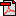  (13.3 KB)No registration statusImplementation in Data Set Specifications:Cancer (clinical) DSSHealth!, Superseded 07/12/2005
Cancer (clinical) DSSHealth!, Superseded 06/03/2009
Cancer (clinical) DSSHealth!, Superseded 22/12/2009
Cancer (clinical) DSSHealth!, Superseded 07/12/2011